Le réseau SolFIT a la possibilité de financer environ 4 indemnités de stage pour des M2 et M1 venant en appui aux travaux contribuant aux objectifs du réseau autour des services fournis par les sols (http://www6.inra.fr/basc/Recherche/Reseaux/SolFIT ) :Développement d’outils d’évaluation des services.Cartographie des services à l’échelle des territoires.Consolidation d’un observatoire des services.Communication et formation.Ces stages peuvent venir en appui à des projets actuels des membres du réseau ou accompagner l’exploration de nouvelles initiatives.Vos propositions sont attendues avant le 22 septembre, sous le format classique que vous utilisez pour les différents masters : en faisant ressortir l’intérêt pour les activités du réseau (thématique, objectifs du réseau, collaborations entre les membres du réseau, relations avec les projets BASC, incubation de nouveaux projets BASC, ...) (proposition de formulaire-type avec les informations nécessaires ci-dessous). Une réponse sera apportée vers le 10 octobre. Le montant maximum de gratification par stage M2 est de 3400 €. Seules les unités partenaires du LabEx BASC pourront recevoir des financements ; les gratifications pourront être versées à ces unités dès fin 2015 dès lors qu’elles auront identifié leurs candidat(e)s.Formulaire type de demande de gratification de stages de M2 dans le cadre des activités du réseau SolFIT du LabEx BASC Demandes à transmettre à Enrique.Barriuso@grignon.inra.fr avant le 22 septembre 2015 Laboratoire d’accueil (qui dépose la demande et recevra la subvention)Laboratoires partenaires éventuels Encadrant(e)s ou co-encadrant(e)s responsables du stage (nom, prénom, unité, organisme, mail, téléphone)Titre du stageDescription du sujet  (0,5 page environ)Contexte scientifique (projet soutenant les travaux de master)Questions scientifiquesMéthodologiesRésultats attendusCompétences recherchées (nécessaires), domaine disciplinaire (interdisciplinaire) de la formationPerspectives post M2 et valorisation (demande de bourse de thèse…)Autres informations pertinentesSi disponible, joindre le CV de l’étudiant(e) pressenti(e)Durée du stage, période et montant de la gratification demandéeRéférences des encadrants dans le domaine (deux publications)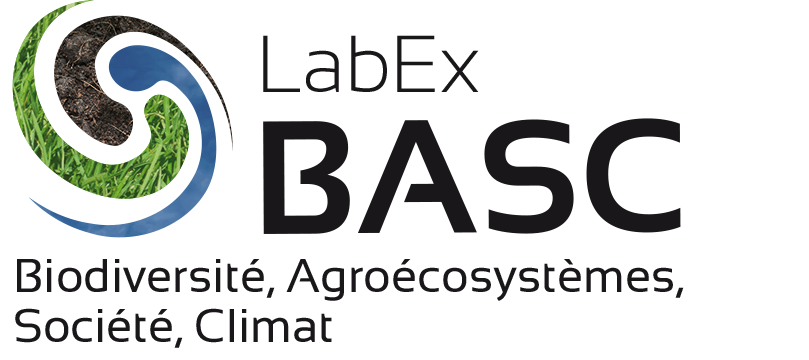 Biodiversité, Agroécosystèmes, Société, Climat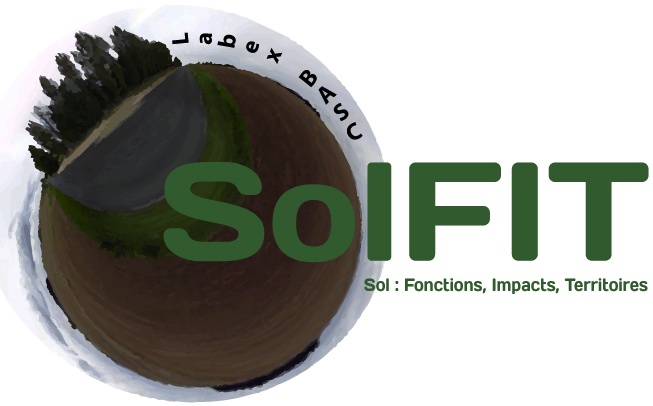 Biodiversité, Agroécosystèmes, Société, Climat